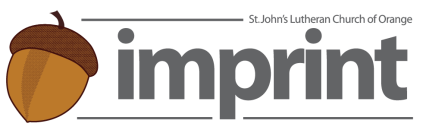 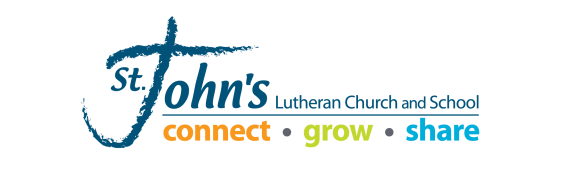 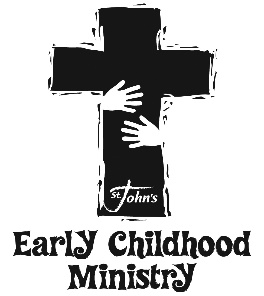 St. John’s Early Childhood Ministries RegistrationPLEASE PRINT CLEARLY AND FILL IN ALL BOXES COMPLETELY.Other children in your householdParents/GuardiansEmergency Contact (other than parents)Please list any other adults who are authorized to pick your up child.  ID may be required at time of pick up.  Children will NOT be released to minors. Completed Family Participation form, All forms may be found @ http://www.stjohnsorange.org/ministries/children/Please list any additional information you may want to communicate with St. John’s Staff: _____________________________________________________________________________________________________________________________________________________________________________________________________________________________________________________________________________________________________________________________________Signed 									Date 				For more information please contact Irma Bates at (714) 288-4490 or ibates@stjohnsorange.org St. John’s Lutheran Church   154 South Shaffer Street, Orange, CA  92866 (714) 288-4400CHILD’S FIRST NAME MIDDLEMIDDLEMIDDLEMIDDLE  LAST  LAST  LASTSEXCHILD’S FIRST NAME MIDDLEMIDDLEMIDDLEMIDDLE  LAST  LAST  LASTM        FADDRESSADDRESSADDRESSCITY, STATECITY, STATECITY, STATECITY, STATEZIP  ZIP  HOME PHONEHOME PHONEDATE OF BIRTH  DATE OF BIRTH  BAPTIZED?BAPTIZED?IF YES, WHEN?IF YES, WHEN?IF YES, WHEN?(          )(          )/          //          /YES        NOYES        NO/          //          //          /ALLERGIES/MEDICAL CONDITIONSALLERGIES/MEDICAL CONDITIONSALLERGIES/MEDICAL CONDITIONSALLERGIES/MEDICAL CONDITIONSALLERGIES/MEDICAL CONDITIONSALLERGIES/MEDICAL CONDITIONSALLERGIES/MEDICAL CONDITIONSALLERGIES/MEDICAL CONDITIONSALLERGIES/MEDICAL CONDITIONSCHILD’S NAMEDATE OF BIRTH  BAPTIZED?ALLERGIESCHILD’S NAMEDATE OF BIRTH  BAPTIZED?ALLERGIESMOTHER/GUARDIAN NAMECELL PHONEMARITAL STATUS  SINGLE         MARRIED  DIVORCED  SEPARATED  WIDOWEDEMAIL ADDRESSEMAIL ADDRESSMARITAL STATUS  SINGLE         MARRIED  DIVORCED  SEPARATED  WIDOWEDFATHER/GUARDIAN NAMECELL PHONEMARITAL STATUS  SINGLE         MARRIED  DIVORCED  SEPARATED  WIDOWEDEMAIL ADDRESSEMAIL ADDRESSMARITAL STATUS  SINGLE         MARRIED  DIVORCED  SEPARATED  WIDOWEDNAMERELATION TO CHILDPHONENAMERELATION TO CHILDNAMERELATION TO CHILD